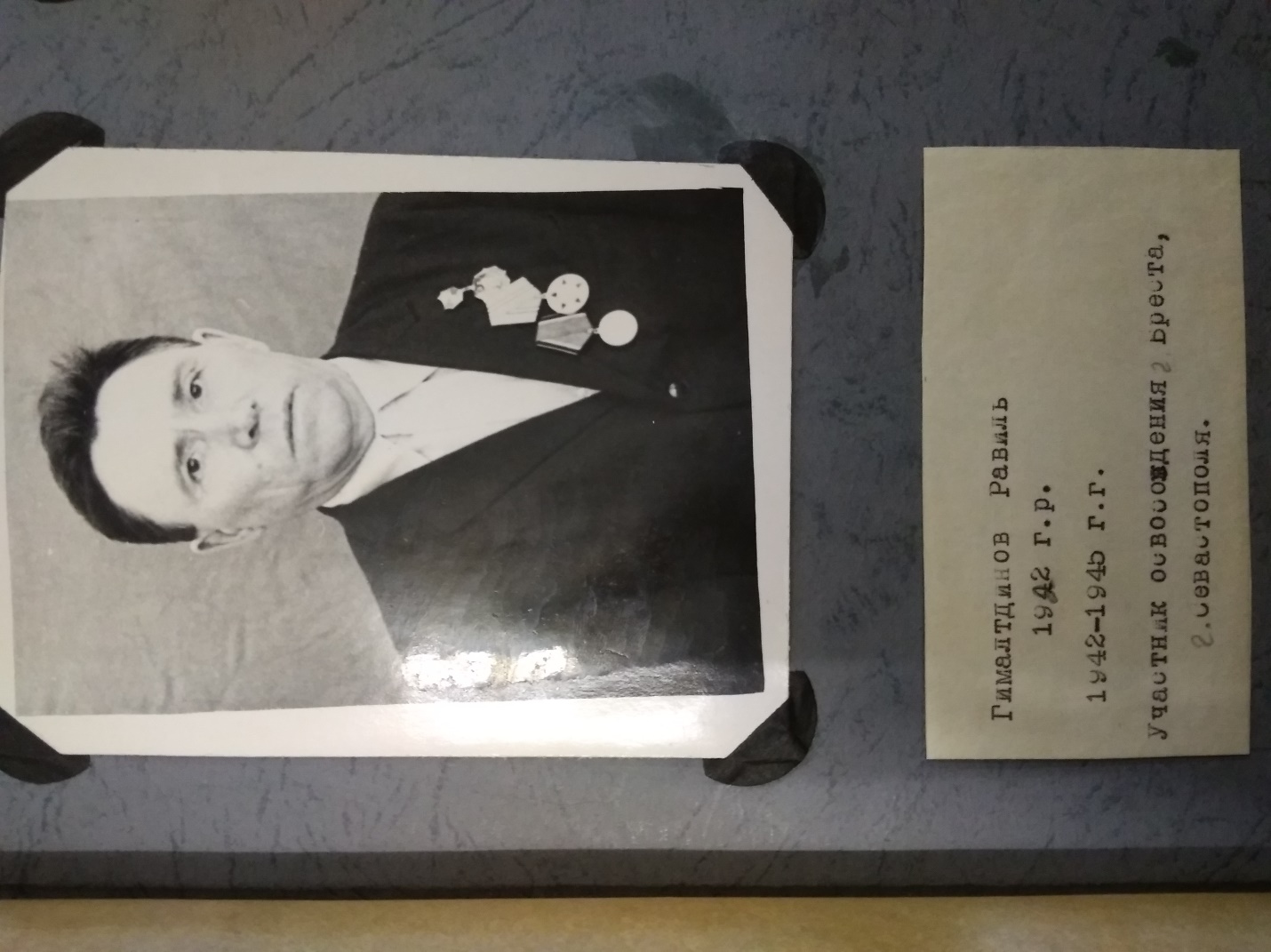 РядовойГималтдинов Равиль Ялалетдинович, 1922 г.р. награжден медалью За победу над Германией